PONEDJELJAK17.00 – 18.30DAN ZA IGRU- IGRODAN igre s pravilima , lego kutić,mali konstruktori, igramo se trgovine i kuhinje…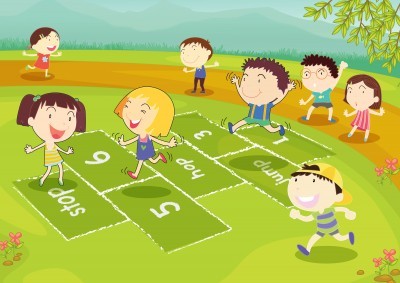 UTORAK   17.00 -18.30LIKOVNI KUTIĆ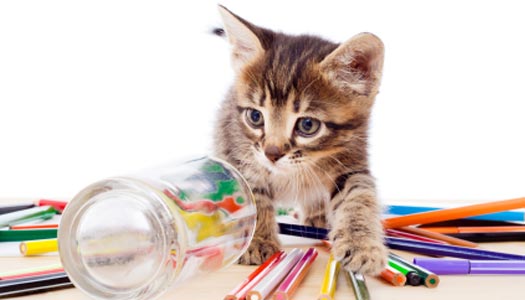  crtamo, bojamo, Oblikujemo…SRIJEDA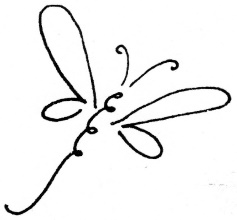 17.00- 18.30VRIJEME ZA PRIČUpriče za malene i one malo veće   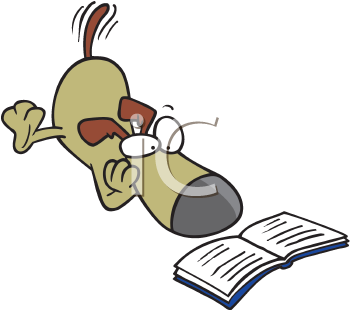 ČETVRTAK i PETAK17.00- 18.30STARE IGRE ZA CIJELU OBITELJ…najdraže igre naših djedova i baka 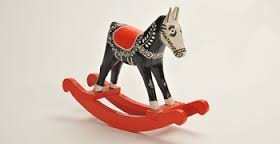    SUBOTA    11.00 – 12.00ČITATELJSKI IZAZOV !čitamo naglas najdraže bajke,      priče, stihove…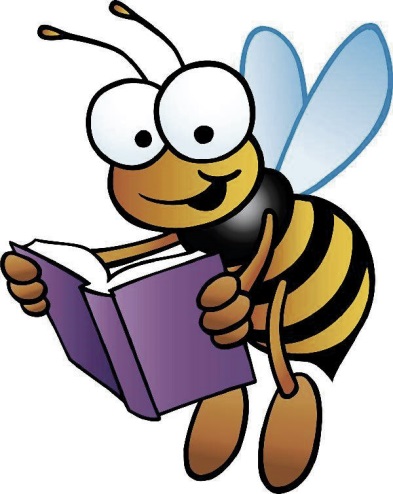 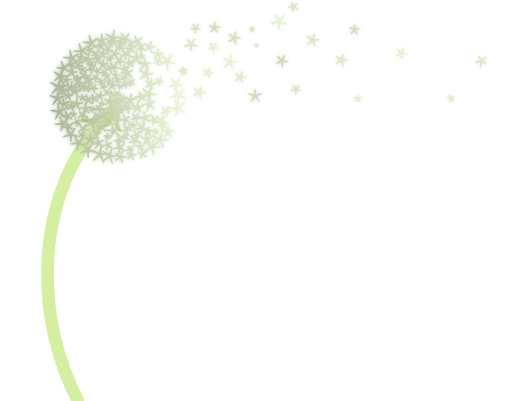 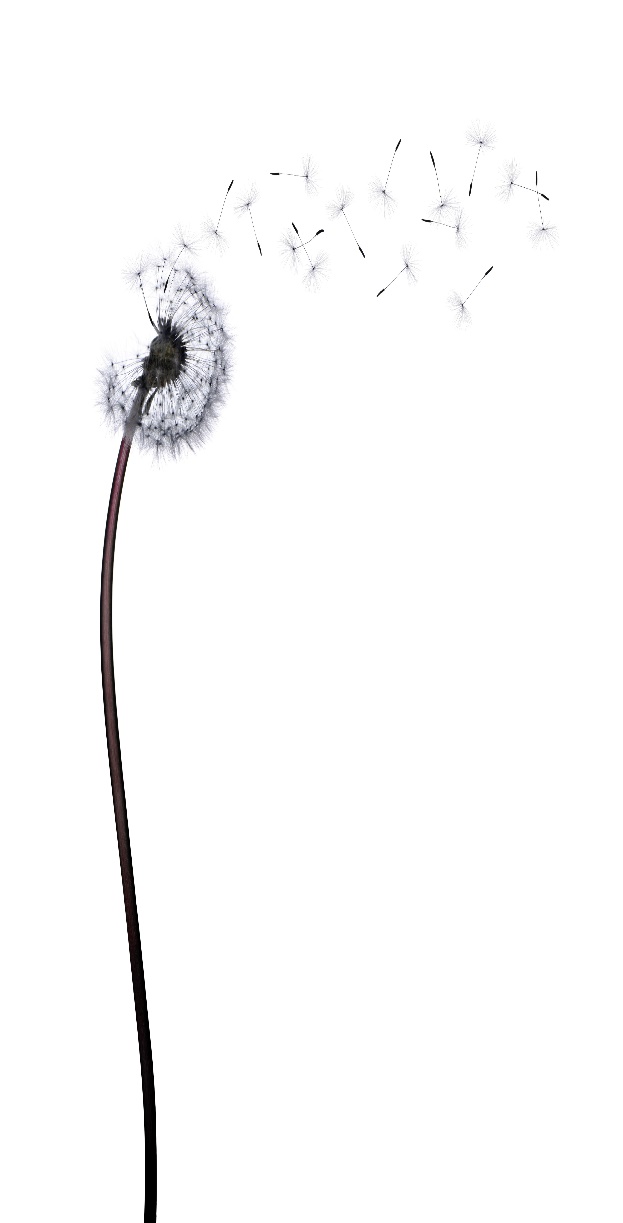 U IGRAONICI  ODJELA  ZA RAD S DJECOM I MLADIMAOsim planiranih aktivnosti        na Odjelu za rad s    djecom i mladima možete:posuditi najnovije naslove slikovnica, knjiga prelistavati časopisečitati zanimljive knjige besplatno surfati Internetom družiti se s prijateljima i još puno toga…      PROGRAM RADA zarujan 2017. 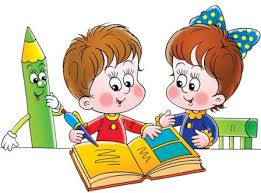 08. rujna 2017. (petak): 11,00 sati Akcija darivanja knjiga školskoj knjižnici OŠ Antunovac– obilježavanje Međunarodnog dana pismenosti09. rujna 2017. (subota): 11,00 sati „Svrati u knjižnicu po recept i napravi svoju kuharicu“ prikupljanje i razmjena  recepata za djecu i roditelje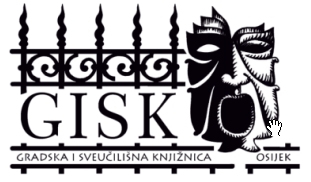                    Sveučilište Josipa Jurja Strossmayera u OsijekuGRADSKA I SVEUČILIŠNA KNJIŽNICA OSIJEKHR   -  31000 OSIJEK,tel.**385(031)211-218,fax **385(031) 211-218OIB: 46627536930e-mail: gisko@gskos.hrWWW: http://www.gskos.hr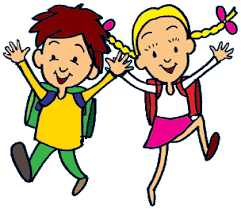 Možda nema dana našeg djetinjstva koje smo tako  ispunjeno živjeli od onih koje smo proveli sa omiljenom knjigom. (Marcel Proust) 